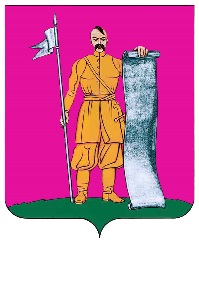 АДМИНИСТРАЦИЯ СТАРОЩЕРБИНОВСКОГО СЕЛЬСКОГО ПОСЕЛЕНИЯ ЩЕРБИНОВСКОГО РАЙОНАПОСТАНОВЛЕНИЕот 30.07.2021                                                                                                      № 195ст-ца СтарощербиновскаяОб установлении Порядка принятия решенияо предоставлении из бюджета Старощербиновского сельского поселения Щербиновского районабюджетных инвестиций юридическим лицам,не являющимся государственнымиили муниципальными учреждениями и государственными или муниципальными унитарными предприятиями, на цели, не связанныес осуществлением капитальных вложенийв объекты капитального строительства, находящиеся в собственности, указанныхюридических лиц (их дочерних обществ),и (или) на приобретение ими объектов недвижимого имуществаВ соответствии с абзацем 2 пункта 1 статьи 80 Бюджетного кодекса Российской Федерации и на основании подготовленного прокуратурой Краснодарского края модельного нормативного правового акта от 30 июня 2021 года № 22-05-2021/59, руководствуясь Уставом Старощербиновского сельского поселения Щербиновского района п о с т а н о в л я е т:1. Установить Порядок принятия решения о предоставлении из бюджета Старощербиновского сельского поселения Щербиновского района бюджетных инвестиций юридическим лицам, не являющимся государственными или муниципальными учреждениями и государственными или муниципальными унитарными предприятиями, на цели, не связанные с осуществлением капитальных вложений в объекты капитального строительства, находящиеся в собственности указанных юридических лиц (их дочерних обществ), и (или) на приобретение ими объектов недвижимого имущества (приложение).2. Общему отделу администрации Старощербиновского сельского поселения Щербиновского района (Шилова И.А.) настоящее постановление:1) разместить в информационно-телекоммуникационной сети «Интернет» на официальном сайте администрации Старощербиновского сельского поселения Щербиновского района (http://starscherb.ru) в меню сайта «Нормотворческая деятельность», «Постановления администрации», «за 2021 год»;2) официально опубликовать в периодическом печатном издании «Информационный бюллетень органов местного самоуправления Старощербиновского сельского поселения Щербиновского района».3. Контроль за выполнением настоящего постановления возложить на начальника организационно-правового отдела администрации Старощербиновского сельского поселения Щербиновского района Голиченко А.Г.4. Постановление вступает в силу на следующий день после его официального опубликования. Глава Старощербиновского сельскогопоселения Щербиновского района	         	                                       В.Г. ПодолянкоПриложениеУСТАНОВЛЕНпостановлениемадминистрацииСтарощербиновскогосельского поселенияЩербиновского районаот 30.07.2021 № 195Порядок принятия решения о предоставлениииз бюджета Старощербиновского сельского поселенияЩербиновского района бюджетных инвестицийюридическим лицам, не являющимся государственными или муниципальными учреждениямии государственными или муниципальными унитарными предприятиями, на цели, не связанные с осуществлением капитальных вложений в объекты капитальногостроительства, находящиеся в собственности указанныхюридических лиц (их дочерних обществ),и (или) на приобретение ими объектов недвижимого имущества1. Настоящий Порядок принятия решения о предоставлении из бюджета Старощербиновского сельского поселения Щербиновского района бюджетных инвестиций юридическим лицам, не являющимся государственными или муниципальными учреждениями и государственными или муниципальными унитарными предприятиями, на цели, не связанные с осуществлением капитальных вложений в объекты капитального строительства, находящиеся в собственности указанных юридических лиц (их дочерних обществ), и (или) на приобретение ими объектов недвижимого имущества устанавливает процедуру принятия решения о предоставлении из бюджета Старощербиновского сельского поселения Щербиновского района бюджетных инвестиций юридическим лицам, не являющимся государственными или муниципальными учреждениями и государственными или муниципальными унитарными предприятиями, на цели, не связанные с осуществлением капитальных вложений в объекты капитального строительства, находящиеся в собственности указанных юридических лиц (их дочерних обществ), и (или) на приобретение ими объектов недвижимого имущества (далее - Порядок, решение, юридические лица).2. Решение принимается исходя из целей и задач, содержащихся в документах стратегического планирования Старощербиновского сельского поселения Щербиновского района.3. Решение принимается в форме постановления администрации Старощербиновского сельского поселения Щербиновского района.4. Инициатором подготовки проекта решения выступает главный распорядитель средств бюджета Старощербиновского сельского поселения Щербиновского района – администрация Старощербиновского сельского поселения Щербиновского района (далее - главный распорядитель).5. В проекте решения в том числе определяются: 1) наименование главного распорядителя, до которого как получателя средств бюджета Старощербиновского сельского поселения Щербиновского района доводятся в установленном бюджетным законодательством Российской Федерации порядке лимиты бюджетных обязательств на предоставление бюджетных инвестиций юридическим лицам;2) наименование юридического лица;3) цель предоставления бюджетных инвестиций с указанием наименования национального проекта (программы), в том числе федерального проекта, входящего в состав соответствующего национального проекта (программы), или регионального проекта, обеспечивающего достижение целей, показателей и результатов федерального проекта, либо муниципальной программы в случае, если бюджетные инвестиции предоставляются в целях реализации соответствующих проектов, программ;4) результаты предоставления бюджетных инвестиций, которые должны быть конкретными, измеримыми и должны соответствовать результатам проекта или программы, указанных в подпункте 3 настоящего пункта (в случае, если бюджетные инвестиции предоставляются в целях реализации такого проекта, программы), и показатели, необходимые для их достижения, включая показатели в части материальных и нематериальных объектов и (или) услуг, планируемых к получению при достижении результатов соответствующего проекта (при возможности установления таких показателей);5) иные показатели, достижение которых должно быть обеспечено юридическим лицом (при необходимости);6) общий размер средств на достижение каждого результата предоставления бюджетных инвестиций и его распределение по годам;7) предельный размер бюджетных инвестиций, предоставляемых в целях достижения каждого результата предоставления бюджетных инвестиций, и его распределение по годам;8) в случае предоставления бюджетных инвестиций для последующего предоставления вкладов в уставные (складочные) капиталы других организаций, вкладов в имущество других организаций, не увеличивающих их уставные (складочные) капиталы, в отношении каждой такой организации - ее наименование и общий объем указанных вкладов с их распределением по годам либо порядок и (или) критерии отбора этих организаций, если определение указанных организаций осуществляется по результатам такого отбора.6. Юридическое лицо на дату не ранее чем 1-е число месяца, предшествующего месяцу внесения проекта решения на рассмотрение, должно соответствовать следующим требованиям:1) у юридического лица отсутствует неисполненная обязанность по уплате налогов, сборов, страховых взносов, пеней, штрафов, процентов, подлежащих уплате в соответствии с законодательством Российской Федерации о налогах и сборах;2) у юридического лица отсутствуют просроченная задолженность по возврату в бюджет Старощербиновского сельского поселения Щербиновского района субсидий, бюджетных инвестиций, предоставленных в том числе в соответствии с иными нормативными правовыми актами, и иная просроченная задолженность перед бюджетом Старощербиновского сельского поселения Щербиновского района;3) юридическое лицо не находится в процессе реорганизации, ликвидации, в отношении его не введена процедура банкротства, деятельность юридического лица не приостановлена в порядке, предусмотренном законодательством Российской Федерации;4) юридическое лицо не является иностранным юридическим лицом, а также российским юридическим лицом, в уставном (складочном) капитале которого доля участия иностранных юридических лиц, местом регистрации которых является государство или территория, включенные в утвержденный Министерством финансов Российской Федерации перечень государств и территорий, предоставляющих льготный налоговый режим налогообложения и (или) не предусматривающих раскрытия и предоставления информации при проведении финансовых операций (офшорные зоны), в совокупности превышает 50 процентов;5) юридическому лицу не предоставляются средства из бюджета Старощербиновского сельского поселения Щербиновского района на основании иных нормативных правовых актов на цели, указанные в проекте решения в соответствии с подпунктом 3 пункта 5 настоящего Порядка.7. Главный распорядитель обеспечивает получение от юридического лица следующих документов, подтверждающих соответствие его требованиям, указанным в пункте 6 настоящего Порядка:1) справка налогового органа об исполнении юридическим лицом обязанности по уплате налогов, сборов, страховых взносов, пеней, штрафов, процентов (в случае непредставления указанной справки главный распорядитель запрашивает ее самостоятельно);2) выписка из Единого государственного реестра юридических лиц, содержащая сведения о юридическом лице (в случае непредставления указанной выписки главный распорядитель запрашивает ее самостоятельно);3) справка, подписанная руководителем или иным уполномоченным лицом юридического лица, подтверждающая соответствие юридического лица требованиям, установленным подпунктом 2 пункта 6 настоящего Порядка;4) копия годовой бухгалтерской (финансовой) отчетности юридического лица, состоящая из бухгалтерского баланса, отчета о финансовых результатах, за последние 2 года.8. Проект решения подлежит согласованию с финансово-экономическим отделом администрации Старощербиновского сельского поселения Щербиновского района в порядке и сроки, установленные инструкцией по делопроизводству в администрации Старощербиновского сельского поселения Щербиновского района.Проект решения направляется главным распорядителем на согласование одновременно с пояснительной запиской, финансово- экономическим обоснованием и следующими документами:1) документ, содержащий сведения о наличии в муниципальной собственности Старощербиновского сельского поселения Щербиновского района акций (долей) в уставном (складочном) капитале юридического липа (реестр владельцев акций либо выписка из него или заверенное печатью юридического лица (при наличии печати) и подписанное его руководителем или иным уполномоченным лицом письмо); 2) информация о согласовании проекта решения с ответственным исполнителем муниципальной программы (в случае, если бюджетные инвестиции предоставляются в целях реализации такой программы и главный распорядитель средств не является одновременно ее ответственным исполнителем).9. Проект решения, согласованный с финансово-экономическим отделом администрации Старощербиновского сельского поселения Щербиновского района направляется на рассмотрение и подписание главе Старощербиновского сельского поселения Щербиновского района, в срок не позднее 1 декабря текущего финансового года в случае, если бюджетные ассигнования на предоставление бюджетных инвестиций предусматриваются проектом решения Совета Старощербиновского сельского поселения Щербиновского района о бюджете Старощербиновского сельского поселения Щербиновского района на очередной финансовый год, а в случае если бюджетные ассигнования на предоставление бюджетных инвестиций предусматриваются проектом решения Старощербиновского сельского поселения Щербиновского района о внесении изменений в бюджет Старощербиновского сельского поселения Щербиновского района на текущий финансовый год - не позднее 10 рабочих дней после принятия указанного решения о внесении изменений в бюджет Старощербиновского сельского поселения Щербиновского района на текущий финансовый год.10. Внесение изменений в решение осуществляется в порядке, установленном настоящим Порядком для принятия решения.Глава Старощербиновского сельскогопоселения Щербиновского района	         	                                       В.Г. Подолянко